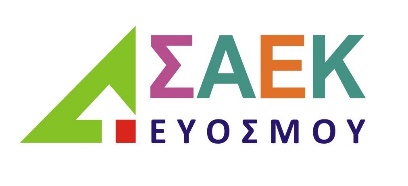                                   ΔΗΜΟΣΙΑ Σ.Α.Ε.Κ. ΕΥΟΣΜΟΥ		       Αρ. Πρωτ.:                                  ΧΕΙΜΕΡΙΝΟ / ΕΑΡΙΝΟ ΕΞΑΜΗΝΟ 202…                          Ημ/νία: ..……………………      (για τη ΣΑΕΚ)ΑΙΤΗΣΗ για ΕΚΠΑΙΔΕΥΤΙΚΗ ΕΠΙΣΚΕΨΗ  ΣΕ ΧΩΡΟΥΣ ΕΡΓΑΣΙΑΣ – ΦΟΡΕΙΣ – ΕΡΓΑΣΤΗΡΙΑ ΕΙΔΙΚΟΤΗΤΑ: …………………………………………………………………………………………………………………………………………………….…………………………………………………………………………………………………………… ΕΞΑΜΗΝΟ:…………………………………………ΜΑΘΗΜΑ (Εργαστηριακό / Θεωρητικό): ………………………………………………………………………………………………..………………………………….……………..……………………………………………………………………………………………………………….ΕΚΠΑΙΔΕΥΤΕΣ: 1. .…………………………………………………………………………………………………………………………………………………..                           2. …………………………………………………………………………………………………………………………………………………..                           3. ……………………………………………………………………………………………………………………………………………………ΑΡΙΘΜΟΣ ΚΑΤΑΡΤΙΖΟΜΕΝΩΝ:…………………………………………………………………………………………………………………..ΗΜΕΡΟΜΗΝΙΑ ΚΑΤΑΘΕΣΗΣ ΑΙΤΗΣΗΣ: ……………………………………………………………………………………………………………………ΗΜΕΡΟΜΗΝΙΑ ΕΠΙΣΚΕΨΗΣ: ……………………………………………………………………………………………………………………………………ΩΡΕΣ ΕΠΙΣΚΕΨΗΣ ΑΠΟ:……………………………………………….ΕΩΣ:………………………………………………………………………ΩΡΕΣ ΔΙΔΑΚΤΙΚΕΣ ΠΟΥ ΚΑΛΥΠΤΟΝΤΑΙ (έως 8 ώρες ημερησίως): .…………………..ΩΡΕΣΦΟΡΕΑΣ ΕΠΙΣΚΕΨΗΣ: ………………………….…………………………………………………………………………………………………………………ΧΩΡΟΣ ΕΠΙΣΚΕΨΗΣ:……………………………………………………………………………………………………………………………………ΔΙΕΥΘΥΝΣΗ:…………………………………………..…………………………………………………………………………………………………..ΕΚΠΡΟΣΩΠΟΣ ΦΟΡΕΑ ΥΠΟΔΟΧΗΣ: ………………………………………………………………………………………………………………………..ΤΗΛΕΦΩΝΑ ΕΠΙΚΟΙΝΩΝΙΑΣ:………………………………………………………………………………………………………………………ΘΕΣΗ-ΙΔΙΟΤΗΤΑ ΣΤΗΝ ΕΠΙΧΕΙΡΗΣΗ/ΕΡΓΑΣΤΗΡΙΑΚΟ ΕΞΟΠΛΙΣΜΟ,ΥΠΟΔΟΜΕΣ: ….………………………………………………………………………………………………………………………………………………………………………………………………………..ΣΚΟΠΟΣ ΤΗΣ ΕΠΙΣΚΕΨΗΣ: ………………………………………………………………………………………..………………………………………………………………………………………………………………………………………………………………………………………..ΠΕΡΙΕΧΟΜΕΝΟ ΤΗΣ ΕΠΙΣΚΕΨΗΣ: ……………………………………………………………………………………………………………… …………………………………………………………………………………………………………………………………………………………………………………………………………………………………………………………………………………………………………………………………………         ΕΓΚΡΙΣΗ ΔΙΕΥΘΥΝΣΗΣ Σ.Α.Ε.Κ.                                         	             ΕΥΟΣΜΟΣ: ..…../…..../202…            O ΑΝΑΠΛΗΡΩΤΗΣ ΔΙΕΥΘΥΝΤΗΣ	                                                  Ο/Η/ΟΙ ΕΚΠΑΙΔΕΥΤΗΣ/ΕΣ                                                          ΕΚΠΡΟΣΩΠΟΣ ΦΟΡΕΑ 	                                      1.	                                      2.            ΧΡΙΣΤΟΦΟΡΙΔΗΣ ΚΩΝΣΤΑΝΤΙΝΟΣ					                   	                  (Υπογραφή/Σφραγίδα)